【日语会话（2）】【Japanese Conversation (2)】一、基本信息课程代码：【2020078】课程学分：【2】面向专业：【日语专业】课程性质：【院级必修课】开课院系：外国语学院日语系使用教材：教材【《新经典日本语》 主编 刘利国 宫伟外语教学与研究出版社，2016年11月第1版】参考书目【《日语会话技巧篇》，于素秋译，北京外语教学与研究出版社，2007年第1版】【《新编日语会话教程》，许小明，华东理工大学出版社，2008年6月第1版】【《新编日语生活会话》，著者 许慈惠 实光顺子，2010年9月课程网站网址：https://elearning.gench.edu.cn:8443/webapps/discussionboard/do/conference?toggle_mode=edit&action=list_forums&course_id=_16695_1&nav=discussion_board_entry&mode=cpview先修课程：【基础日语（2）2020053（10）；日语会话（1）2020077（2）】二、课程简介本课程为院定课程必修课，面向日语本科学生，在大一下学期开设。本课程侧重日常生活场景的日语基本表达，旨在培养学生的日语会话能力，包括单词、句型、基础会话、应用练习。集中介绍日语文体、语气等与口语密切相关的语言知识，锤炼学生地道的日语口语。融实用性、知识性、为一体，便于学生举一反三、活学活用。通过多段基础会话，巩固在基础日语里习得的句型、语法知识，让学生了解日语日常会话的特点，学会在不同情境中运用所掌握的日语选择适切的表达方式，更为有效、准确地进行表达。通过背诵词汇、应用句型学习基础会话、团队合作等方式，增强日语说话的勇气和信心，提高日语口语能力。三、选课建议本课程适合日语专业本科第二学期开设。要求具备一定的日语基础知识和初步的日语表达能力。本课程可训练学生的日语口语，为今后高层次的学习打下语言基础。四、课程与专业毕业要求的关联性五、课程目标/课程预期学习成果六、课程内容本课程总课时为32学时，其中；理论学时为0，实践学时为32。每篇课文具体要求见下表：七、课内实验名称及基本要求八、评价方式与成绩撰写人：  系主任审核签名：       审核时间：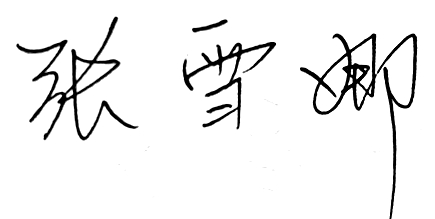 专业毕业要求专业毕业要求关联LO11：LO111倾听他人意见、尊重他人观点、分析他人需求。LO11：LO112应用书面或口头形式，阐释自己的观点，有效沟通。●LO21：LO211能根据需要自己确定学习目标，并设计学习计划。LO21：L0212能搜集、获取达到目标所需要的学习资源，实施学习计划、反思学习计划、持续改进，达到学习目标。LO31：LO311能听懂正常语速下的日语对话，根据语调和重音理解说话者的意图，能听懂语段内容，并提取信息和观点。LO31：LO312掌握正确的发音，能够使用日语进行交流与表达。●LO31：LO313掌握日语阅读技能，包括细读、泛读、评读等能力，提高分析归纳、推理检验等逻辑思维能力。LO31：LO314了解日语写作的基础知识，摆脱汉语的思维方式，用地道的日语进行表情达意，具备必要的应用文写作技能。LO31：LO315了解并掌握翻译技巧，了解不同文体的语言特点和翻译方法，能使用中日两种语言进行各种翻译活动。LO32：LO321了解语言学的一般理论，以及语言学研究的发展与现状。LO32：LO322透彻分析日语语素、词汇及语法结构，能对语法现象进行分析归纳与总结。LO32：LO323了解日本文学史上不同时期的重要作家及其代表作品。LO32：LO324具备阅读、欣赏、理解日本文学原著的能力，掌握文学批评的基本知识和方法。LO33：LO331了解日本文化、社会和风土人情，认识中日文化差异。LO33：LO332具有跨文化交际能力，掌握有效的认知、调控、交际策略和跨文化理解能力。●LO34：LO341掌握商务相关的基本理论知识，国家对外贸易方针、政策以及具备国际商务实务操作的技能和素质。LO34：LO342能够使用日语语言处理商务活动中的常规业务，能用中日文双语撰写外贸函电，填写国际贸易的单证，起草外贸合同。LO41：L0411遵纪守法：遵守校纪校规，具备法律意识。LO41：L0412 诚实守信：为人诚实，信守承诺，尽职尽责。LO41：LO413爱岗敬业：了解与专业相关的法律法规，充分认识本专业就业岗位在社会经济中的作用和地位，在学习和社会实践中遵守职业规范，具备职业道德操守。LO41：LO414身心健康，能承受学习和生活中的压力。LO51：L0511在集体活动中能主动担任自己的角色，与其他成员密切合作，共同完成任务。●LO51：L0512 有质疑精神，能有逻辑的分析与批判。LO51：L0513 能用创新的方法或者多种方法解决复杂问题或真实问题。LO51：L0514了解行业前沿知识技术。LO61：LO611能够根据需要进行专业文献检索。LO61：LO612能够使用适合的工具来搜集信息，并对信息加以分析、鉴别、判断与整合。LO61：LO613熟练使用计算机，掌握常用办公软件。LO71：LO711爱党爱国：了解祖国的优秀传统文化和革命历史，构建爱党爱国的理想信念。LO71：LO712助人为乐：富于爱心，懂得感恩，具备助人为乐的品质。LO71：LO713奉献社会：具有服务企业、服务社会的意愿和行为能力。LO71：LO714爱护环境：具有爱护环境的意识和与自然和谐相处的环保理念。LO81：LO811具备外语表达沟通能力，达到本专业的要求。LO81：LO812理解其他国家历史文化，有跨文化交流能力。LO81：LO813有国际竞争与合作意识。序号课程预期学习成果课程目标（细化的预期学习成果）教与学方式评价方式1LO112能够用基本正确的日语表达自己的观点。要求学生制定学习计划，每篇课文要求熟读并记忆重点知识。课堂朗读会话练习课堂发表2LO312发音基本标准，能用日语基本流畅的交流。通过领读及课前课后听录音的形式，让学生跟读，掌握正确的语音语调。课堂朗读会话练习课堂发表3LO332了解日本的社会文化特征，有分析理解问题的能力。建议学生扩大阅读量，结合课文增加补充读物，使学生更多的了解日本文化。课堂朗读会话练习课堂发表4LO511能积极参与会话练习，与同学合作发表，培养协作意识。教授完重点知识后，让学生分小组利用所学知识进行会话练习和发表。课堂朗读会话练习课堂发表单元内容知识点构成教学重难点理论课时实践课时1思い出单词、基础会話、应用练习、挑战会话练习要求学生掌握本课的8个句型并用于造句、会话022見物单词、基础会話、应用练习、挑战会话练习要求学生掌握本课的4个句型，正确地利用句型造句会话023冬休み单词、基本表达、例句、基础会话、应用练习要求学生掌握5个句型、自动词、他动词，看图正确地完成基础会话024复习及过程性测验复习1-3课的难点句型;以「寒假」为题作过程性测验围绕主题，运用所学句型、词汇完成会话025勉強单词、基本表达、例句、基础会话、应用练习要求掌握8个句型、基础会话1-5，看图正确地完成基础会话026英会話单词、基本表达、例句、基础会话、应用练习要求学生掌握6个句型、基础会话1-4，看图正确地完成基础会话027小テスト单词、基本表达、例句、基础会话、应用练习要求学生掌握7个句型、会话1-5，看图正确地完成基础会话028复习及过程性测验复习第四-第六课；以「勉強」为题作过程性会话测验围绕主题，运用所学句型、词汇完成会话029文化祭单词、基本表达、例句、基础会话、应用练习要求掌握7个句型、基础会话1-5，看图正确地完成基础会话0210社会見学单词、基本表达、例句、基础会话、应用练习要求掌握5个句型、基础会话1-4，看图正确地完成基础会话0211第九课「協力」单词、基本表达、例句、基础会话、应用练习要求掌握6个句型、基础会话1-4，看图正确地完成基础会话0212复习及过程性测验复习7-9课的难点句型，以「文化祭り」为题作过程性测验围绕主题，运用所学句型、词汇完成会话0213第十课「病院で」单词、基本表达、例句、基础会话、应用练习要求掌握5个句型、基础会话1-4，看图正确地完成基础会话0214第十一课「アルバイト」单词、基本表达、例句、基础会话、应用练习要求掌握5个句型、基础会话1-4，看图正确地完成基础会话0215第十二课「旅行」单词、基本表达、例句、基础会话、应用练习要求掌握本课的句型和基础会话1-4，操练会话0216期末考试围绕考题作期末会话考试02课文构成：认知能力（6层次）具体说明词汇、基础会话L1知道要求背诵本文单词、熟记本课句型。特别要求熟练掌握文中的新单词、新句型。应用练习与挑战练习L2领会要求熟读例句，掌握基本句型的基础上完成应用练习与挑战练习。听录音L2领会通过录音，提高听力，提取有关信息，吸取主要内容，练习会话。会话练习与发表L3运用通过课堂口语练习，考查本课知识掌握情况。序号各阶段名称实践主要内容实验类型天数/周数备注1思い出学习可能形式，作基础会话练习综合型一周2見物学习4个句型，完成本课会话综合型一周3冬休み掌握6个句型和自动词、他动词综合型一周4勉強学习7个句型，掌握始まる、始める和終わる、終える的区别综合型一周5英会話学习应用6个句型操练会话综合型一周6小テスト学习7个句型并作基础会话练习综合型一周7文化祭学习7个句型并练习基础会话综合型一周8社会見学学习5个句型并能正确应用句型综合型一周9協力学习掌握日语中授受关系的难点综合型一周10病院で学习掌握「外观、预测、比喻、典型」的句子，实践会话综合型一周11アルバイト学习掌握推测、传闻的3个句型，实践会话综合型一周12旅行学习掌握4个假定型和动词未然型ずに的句型并实践会话综合型一周总评构成（1+X）评价方式占比1口试60%X1口试15%X2口试10%X3口试15%